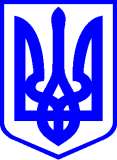 КИЇВСЬКА МІСЬКА РАДАII СЕСІЯ ІХ СКЛИКАННЯРІШЕННЯ                ____________№_______________                                                                          ПРОЄКТВідповідно до статей 11, 26, 54 Закону України «Про місцеве самоврядування в Україні», статей 7, 10 Закону України «Про столицю України – місто-герой Київ», законів України «Про благоустрій населених пунктів», «Про охорону праці», «Про державну реєстрацію юридичних осіб, фізичних осіб – підприємців та громадських формувань», частини третьої статті 11 Регламенту Київської міської ради, затвердженого рішенням Київської міської ради від 04 листопада 2021 року № 3135/3176 Київська міська рада ВИРІШИЛА:1. Затвердити Положення про Департамент міського благоустрою виконавчого органу Київської міської ради (Київської міської державної адміністрації), що додається.2. Департаменту міського благоустрою виконавчого органу Київської міської ради (Київської міської державної адміністрації) забезпечити державну реєстрацію Положення про Департамент міського благоустрою виконавчого органу Київської міської ради (Київської міської державної адміністрації), 
в установленому порядку.3. Це рішення набирає чинності з дня його прийняття.4. Контроль за виконанням цього рішення покласти на постійну комісію Київської міської ради з питань регламенту, депутатської етики та запобігання корупції та постійну комісію Київської міської ради з питань підприємництва, промисловості та міського благоустрою.Київський міський голова						Віталій КЛИЧКОПОДАННЯ:Директор Департаменту міського благоустрою		           Тимур ТКАЧЕНКОНачальник відділу правового забезпеченняДепартаменту міського благоустрою			      Людмила  ДАНИЛЮКПогоджено:Заступник голови Київської міської державної адміністрації 	                                        Петро  ПАНТЕЛЕЄВПостійна комісія Київської міської ради з питань регламенту, депутатської етики та запобігання корупції	Голова 								                   Леонід ЄМЕЦЬСекретар								            Олеся ЗУБРИЦЬКАПостійна комісія Київської міської ради з питань місцевого самоврядування, регіональних та міжнародних зв’язків Голова								           Юлія ЯРМОЛЕНКОСекретар								                   Ігор ХАЦЕВИЧ	Постійна комісія Київської міськоїради з питань підприємництва, промисловості та міського благоустроюГолова								      Владислав ТРУБІЦИНСекретар								      Василь ПОПАТЕНКО Виконувачка обов’язків начальникауправління правового забезпеченнядіяльності Київської міської ради 			     Валентина ПОЛОЖИШНИКЗАТВЕРДЖЕНОРішення Київської міської радивід                                                ПОЛОЖЕННЯПРО  ДЕПАРТАМЕНТ МІСЬКОГО БЛАГОУСТРОЮ ВИКОНАВЧОГО ОРГАНУ КИЇВСЬКОЇ МІСЬКОЇ РАДИ  (КИЇВСЬКОЇ МІСЬКОЇ ДЕРЖАВНОЇ АДМІНІСТРАЦІЇ)(нова редакція)(ідентифікаційний код 34926981)Київ ‒ 20221. Департамент міського благоустрою виконавчого органу Київської міської ради (Київської міської державної адміністрації) (далі – Департамент)  є структурним підрозділом виконавчого органу Київської міської ради (Київської міської державної адміністрації), підпорядковується Київському міському голові, підзвітний та підконтрольний Київській міській раді, з питань виконання функцій державної виконавчої влади взаємодіє з Міністерством розвитку громад та територій України.2. Департамент відповідно до рішення Київської міської ради від                         08 грудня 2016 року № 544/1548 «Про деякі питання діяльності виконавчого органу Київської міської ради (Київської міської державної адміністрації)» перейменовано з Департаменту міського благоустрою та збереження природного середовища виконавчого органу Київської міської ради (Київської міської державної адміністрації), який  відповідно до рішення Київської міської ради від 15 березня 2012 року № 198/7535 «Про діяльність виконавчого органу Київської міської ради (Київської міської державної адміністрації)» було перейменовано з Головного управління контролю за благоустроєм виконавчого органу Київської міської ради (Київської міської державної адміністрації). Департамент відповідно до рішення Київської міської ради від 15 березня 2012 року № 198/7535 «Про діяльність виконавчого органу Київської міської ради (Київської міської державної адміністрації)» є правонаступником реорганізованих Головного управління екології та охорони природних ресурсів виконавчого органу Київської міської ради (Київської міської державної адміністрації), Головного управління з питань надзвичайних ситуацій виконавчого органу Київської міської ради (Київської міської державної адміністрації) та відділу з питань охорони праці виконавчого органу Київської міської ради (Київської міської державної адміністрації). 3. Департамент у своїй діяльності керується Конституцією України та законами України, постановами Верховної Ради України, актами Президента України та Кабінету Міністрів України, наказами Міністерства розвитку громад та територій України та інших центральних органів виконавчої влади, рішеннями Київської міської ради, розпорядженнями Київського міського голови та виконавчого органу Київської міської ради (Київської міської державної адміністрації), іншими нормативно-правовими актами, а також цим Положенням.4. Основними завданнями Департаменту є:4.1. Сприяння розвиткові та поліпшенню стану благоустрою міста Києва.4.2. Профілактика запобігання правопорушенням у сфері благоустрою міста Києва.4.3. Здійснення державного контролю за дотриманням законодавства у сфері благоустрою на території міста Києва.4.4. Здійснення самоврядного контролю за станом благоустрою та утриманням території міста Києва, за дотриманням Правил благоустрою території міста Києва.4.5. Забезпечення реалізації державної політики у сфері благоустрою та охорони праці на території міста Києва.4.6. Розроблення та виконання місцевих програм благоустрою території міста Києва та інформування населення про здійснення заходів з благоустрою населених пунктів.4.7. Притягнення винних до адміністративної відповідальності за порушення законодавства у сфері благоустрою населених пунктів.4.8. Здійснення контролю за додержанням вимог суб’єктами господарювання законодавства з питань охорони праці.5. Департамент відповідно до покладених на нього завдань:5.1. Організовує виконання Конституції України і законів України, актів Президента України, Кабінету Міністрів України, наказів міністерств, інших центральних органів виконавчої влади та здійснює контроль за їх реалізацією. 5.2. Забезпечує у межах своїх повноважень захист прав і законних інтересів фізичних та юридичних осіб.5.3. Здійснює державний контроль за дотриманням підприємствами, установами та організаціями правил, норм, стандартів у межах визначених повноважень.5.4. Аналізує стан і тенденції соціально-економічного та культурного розвитку у сфері благоустрою та охорони праці у межах міста Києва і вживає заходів до усунення недоліків. 5.5.  Уносить пропозиції щодо проєкту бюджету міста Києва.5.6. Забезпечує ефективне і цільове використання відповідних бюджетних коштів.5.7. Бере участь у підготовці пропозицій до проєктів програм економічного і соціального розвитку м. Києва.5.8. Бере участь у підготовці заходів щодо розвитку міста Києва.5.9. Розробляє (бере участь у розробленні) у межах повноважень проєкти розпоряджень виконавчого органу Київської міської ради (Київської міської державної адміністрації), Київського міського голови, рішень Київської міської ради та інших актів з питань, що належать до компетенції Департаменту.5.10. Бере участь у погодженні проєктів нормативно-правових актів, розроблених іншими органами виконавчої влади.5.11. Бере участь у підготовці звітів Київського міського голови для їх розгляду на сесії Київської міської ради.5.12. Готує самостійно або разом з іншими структурними підрозділами виконавчого органу Київської міської ради (Київської міської державної адміністрації) інформаційні та аналітичні матеріали для подання Київському міському голові.5.13. Забезпечує здійснення заходів щодо запобігання і виявлення корупції в Департаменті.5.14. Готує (бере участь у підготовці) проєкти угод, договорів, меморандумів, протоколів зустрічей делегацій і робочих груп з питань, що належать до компетенції Департаменту.5.15. Розглядає в установленому законодавством порядку звернення громадян.5.16. Опрацьовує запити і звернення народних депутатів України та депутатів Київської міської ради.5.17. Забезпечує доступ до публічної інформації, розпорядником якої є.5.18. Постійно інформує населення про стан здійснення визначених законом повноважень.5.19. Забезпечує у межах повноважень виконання завдань з мобілізаційної підготовки, цивільного захисту населення, дотримання вимог законодавства з охорони праці, пожежної безпеки.5.20. Організовує роботу з укомплектування, зберігання, обліку та використання архівних документів.5.21. Забезпечує у межах повноважень реалізацію державної політики стосовно захисту інформації з обмеженим доступом. 5.22. Бере участь у вирішенні відповідно до законодавства колективних трудових спорів (конфліктів).5.23.  Забезпечує захист персональних даних.5.24. Готує у встановленому порядку  пропозиції щодо вдосконалення  законодавчих та нормативно-правових актів з питань, що належать до компетенції Департаменту.5.25. Узагальнює практику застосування законодавства з питань, що належать до повноважень Департаменту, розробляє та подає на розгляд Київському міському голові пропозиції щодо вдосконалення законодавства з питань, що належать до компетенції Департаменту.5.26. Здійснює контроль і координацію підприємств територіальної громади міста Києва, підпорядкованих Департаменту, та дає їм доручення.5.27. Проводить рейди та перевірки територій і об’єктів міста Києва щодо стану їх благоустрою.5.28. Уживає заходів щодо зупинення робіт, які проводяться самовільно і порушують стан благоустрою міста.5.29. Інформує Київську міську раду та виконавчий орган Київської міської ради (Київську міську державну адміністрацію) про результати рейдів і перевірок. 5.30. Здійснює у встановленому порядку заходи щодо очищення об’єктів та елементів (частин) об’єктів благоустрою від побутових відходів, будівельних матеріалів, конструкцій, споруд, безхазяйного майна, самовільно розміщених (встановлених) тимчасових споруд торговельного, побутового, соціально-культурного чи іншого призначення, рекламних засобів, гаражів, збірних конструкцій, зокрема і встановлених без улаштування заглибленого фундаменту, засобів пересувної дрібнороздрібної торговельної мережі, об’єктів сезонної дрібнороздрібної торговельної мережі  тощо.5.31. Бере участь у обговоренні проєктів благоустрою територій, іншої технічної документації з питань благоустрою і вносить відповідні пропозиції на розгляд Київській міській раді та виконавчому органу Київської міської ради (Київській міській державній адміністрації), підприємствам, установам та організаціям.5.32. Видає приписи з вимогою усунення порушень Закону України «Про благоустрій населених пунктів» і Правил благоустрою міста Києва.5.33. Інформує населення про здійснення заходів з благоустрою населених пунктів.5.34. Бере участь у проведенні щорічного всеукраїнського конкурсу «Населений пункт найкращого благоустрою і підтримки громадського порядку».5.35. Складає протоколи про порушення законодавства у сфері благоустрою населених пунктів за статтею 152 Кодексу України про адміністративні правопорушення.5.36. Приймає рішення (надає доручення) про демонтаж самовільно розміщених (встановлених) тимчасових споруд торговельного, побутового, соціально-культурного чи іншого призначення, зокрема і для провадження підприємницької діяльності, об’єктів сезонної дрібнороздрібної торговельної мережі, демонтаж (переміщення) самовільно розміщених (встановлених) засобів пересувної дрібнороздрібної торговельної мережі, елементів (частин) об’єктів благоустрою.5.37. Видає контрольні картки на тимчасове порушення благоустрою на час виконання земляних, будівельних та інших робіт і капітальних ремонтів, продовжує їх, закриває, призупиняє, зупиняє (анулює).5.38. Здійснює контроль за дотриманням термінів виконання робіт за виданими Департаментом контрольними картками на тимчасове порушення благоустрою.5.39. Забезпечує автодозвін (дзвінки з інтервалом у кілька хвилин) з інформуванням абонента за допомогою автовідповідача про порушення ним встановлених правил та зобов’язання щодо негайного усунення порушення  у разі розміщення оголошень, написів, інформаційно-агітаційних плакатів, листівок, зокрема і рекламного змісту, на об’єктах та елементах (частинах) об’єктів благоустрою, не призначених для цього, на номер абонента, зазначений в оголошенні, написі, плакаті, листівці до усунення порушень                       та сплати штрафу (у разі складення протоколу про адміністративне правопорушення).5.40. Здійснює функції інспекції з благоустрою населеного пункту.5.41. Складає протоколи за порушення, передбачені частиною другою статті 156 Кодексу України про адміністративні правопорушення.5.42. Після проходження співбесіди і виявлення у претендента знань з основ законодавства з питань благоустрою населених пунктів за  погодженням з профільним заступником голови Київської міської державної адміністрації здійснює призначення громадських інспекторів благоустрою міста Києва, підготовку та видачу посвідчень громадських інспекторів благоустрою                     міста Києва.5.43. Координує діяльність громадських інспекторів благоустрою                                міста Києва.5.44. Залучає в установленому порядку громадських інспекторів благоустрою міста Києва до участі в перевірках.5.45. Здійснює управління у сфері захисту тварин у місті Києві. 5.46. Координує і спрямовує  у межах повноважень діяльність структурних підрозділів з питань благоустрою, охорони праці районних в місті Києві державних адміністрацій, за необхідності надає їм методичну допомогу.5.47. Забезпечує у межах повноважень здійснення заходів з усунення шкідливих і виробничих факторів, запобігання нещасним випадкам на виробництві, професійним захворюванням та іншим випадкам виникнення загрози для життя та здоров’я працівників.5.48. Вивчає, узагальнює та поширює у місті Києві передовий досвід іноземних держав і міжнародних організацій у реалізації державної політики у сфері охорони праці.5.49. Організовує створення Київською міською державною адміністрацією комісії з перевірки знань з питань охорони праці посадових осіб.5.50. У межах повноважень бере участь у роботі комісії з розслідування нещасних випадків, професійних захворювань і аварій на виробництві, на підприємствах, в установах та організаціях незалежно від форм власності у місті Києві.5.51. На підставі наданої інформації Фонду соціального страхування України, Державної служби України з питань праці  та/або її територіального органу проводить аналіз обставин і причин виникнення нещасних випадків, професійних захворювань і аварій на виробництві, оприлюднює результати такого аналізу. Розробляє заходи із запобігання таким випадкам та готує пропозиції щодо недопущення їх у подальшому. 5.52. Бере участь у пропагуванні безпечних і нешкідливих умов праці, проведенні нарад, конференцій, семінарів, конкурсів, виставок, змагань, інших заходів, спрямованих на поліпшення стану безпеки, гігієни праці та виробничого середовища в місті Києві.5.53. У встановленому порядку повідомляє відповідний підрозділ Державної служби України з питань праці про виявлені порушення суб’єктами господарювання вимог нормативно-правових актів з питань охорони праці або усунення ними таких порушень.5.54. Взаємодіє з органами державного нагляду за охороною праці, територіальними комітетами галузевих профспілок, регіональними профспілками та їх об’єднаннями, об’єднаннями роботодавців, робочими органами Фонду соціального страхування України від нещасних випадків                        на виробництві та професійних захворювань України, засобами масової інформації.5.55. Здійснює заходи щодо забезпечення соціального захисту найманих працівників, зокрема зайнятих на роботах із шкідливими та небезпечними умовами праці.5.56. Готує пропозиції щодо поліпшення стану охорони праці для їх розгляду під час проведення переговорів з укладання регіональних угод між уповноваженими представниками профспілок та їх об’єднань, організацій роботодавців і їх об’єднань, місцевих органів виконавчої влади та органів місцевого самоврядування.5.57. Проводить моніторинг і аналіз стану охорони праці та промислової безпеки в межах території міста Києва та вживає відповідних заходів реагування.5.58. Складає та подає в установленому порядку Державній службі України з питань праці або його територіальному органові у місті Києві відомчу статистичну звітність про умови й безпеку праці.5.59. Надає в установленому порядку територіальному органові Державної служби України з питань праці у місті Києві пропозиції щодо вдосконалення законодавства з питань охорони праці.5.60. Сприяє утворенню методичних і навчальних центрів, кабінетів з охорони праці на підприємствах міста Києва.5.61. Здійснює ведення обліку об’єктів підвищеної небезпеки на підставі поданих суб’єктами господарювання повідомлень про результати ідентифікації таких об’єктів, декларації безпеки об’єкта підвищеної небезпеки.5.62. Здійснює контроль та надання методичної допомоги з питань забезпечення виконавчим органом київської міської ради (Київської міської державної адміністрації) належного утримання, ефективної і безпечної експлуатації об’єктів житлово-комунального господарства, побутового, торговельного обслуговування, транспорту і зв’язку, що перебувають у комунальній власності територіальної громади міста Києва, додержання вимог щодо охорони праці працівників, зайнятих на цих об’єктах.5.63. Бере участь у розробленні регіональних програм поліпшення стану охорони праці, гігієни праці та виробничого середовища, а також заходів з охорони праці у складі програм економічного і соціального розвитку м. Києва                           з урахуванням пропозицій Державної служби України з питань праці, Фонду соціального страхування України, представників профспілок, громадських об’єднань. 5.64. Здійснює інші передбачені законом повноваження.6. Департамент має право:6.1. Одержувати в установленому порядку від інших структурних підрозділів виконавчого органу Київської міської ради (Київської міської державної адміністрації), підприємств, установ та організацій, незалежно від форми власності, та їх посадових осіб інформацію, документи, інші матеріали, необхідні для виконання покладених на Департамент завдань.6.2. Залучати до виконання окремих робіт, участі у вивченні окремих питань спеціалістів, фахівців інших структурних підрозділів виконавчого органу Київської міської ради (Київської міської державної адміністрації), підприємств, установ та організацій, представників громадських об’єднань за  їх згодою до розгляду питань, що належать до компетенції Департаменту.6.3. Вносити в установленому порядку пропозиції щодо удосконалення роботи виконавчого органу Київської міської ради (Київської міської державної адміністрації).6.4. Користуватися в установленому порядку інформаційними базами органів виконавчої влади, системами зв’язку і комунікацій, мережами спеціального зв’язку та іншими технічними засобами.6.5. Скликати в установленому порядку наради, проводити семінари та конференції з питань, що належать до компетенції Департаменту.6.6. За дорученням представляти інтереси Київського міського голови, Київської міської ради, виконавчого органу Київської міської ради (Київської міської державної адміністрації) в  органах державної влади, органах місцевого самоврядування, на підприємствах, в установах, організаціях з питань, що належать до компетенції Департаменту.6.7. Здійснювати представництво (самопредставництво) інтересів Київського міського голови, Київської міської ради, виконавчого органу Київської міської ради (Київської міської державної адміністрації), Департаменту, їх посадових осіб в судах України на всіх стадіях судового процесу через посадових осіб юридичного відділу Департаменту, які без окремого доручення беруть участь у справах з усіма правами, крім відмови              від позову, визнання позову укладання мирової угоди, що надані законодавством про адміністративне, господарське, цивільне судочинство, Кодексом України з процедур банкрутства, та на стадії примусового виконання рішень судів позивачу, відповідачу, третій особі, учаснику судового провадження, учаснику виконавчого провадження, стягувачу, боржнику, представнику.6.8.  Проводити фото-, відеозйомку та звукозапис як допоміжний                           засіб фіксації порушень законодавства у сфері благоустрою у випадках, передбачених законодавством України, проводити обстеження та складати акти обстеження.7. Департамент у процесі виконання покладених на нього завдань взаємодіє з іншими структурними підрозділами виконавчого органу Київської міської ради (Київської міської державної адміністрації), органами місцевого самоврядування, територіальними органами міністерств, інших центральних органів виконавчої влади, а також підприємствами, установами, організаціями, громадськими об’єднаннями та громадянами.8. Департамент очолює директор, якого призначає на посаду і звільняє                    з посади Київський міський голова відповідно до законодавства України. 9. Директор Департаменту може мати першого заступника та заступників, яких призначає на посаду та звільняє з посади директор Департаменту відповідно до законодавства України. 10. Директор Департаменту:10.1. Здійснює керівництво Департаментом, несе персональну відповідальність за організацію та результати його діяльності,  сприяє створенню належних умов праці у Департаменті.10.2. Подає на затвердження в установленому порядку положення про Департамент.10.3. Затверджує положення про структурні підрозділи Департаменту,  розподіляє обов’язки між першим заступником та заступниками директора Департаменту, затверджує посадові інструкції працівників Департаменту.10.4. Планує роботу Департаменту, вносить пропозиції щодо формування планів роботи виконавчого органу Київської міської ради (Київської міської державної адміністрації).10.5. Уживає заходів до удосконалення організації та підвищення ефективності роботи Департаменту.10.6. Звітує перед Київським міським головою та Київською міською радою про виконання покладених на Департамент завдань та затверджених планів роботи.10.7. Застосовує до працівників Департаменту заходів заохочення та накладає дисциплінарні стягнення.10.8. Вносить пропозиції щодо розгляду на засіданнях колегії питань, що належать до компетенції Департаменту, та розробляє проєкти відповідних рішень.10.9. Може брати участь у засіданнях Київської міської ради.10.10. Без доручення діє від імені Департаменту, представляє інтереси Департаменту у взаємовідносинах зі структурними підрозділами виконавчого органу Київської міської ради (Київської міської державної адміністрації), органами місцевого самоврядування, підприємствами, установами і організаціями в Україні,  укладає   від   імені  Департаменту угоди (договори), видає довіреності та дає доручення.10.11. Видає у межах компетенції накази, організовує контроль за їх виконанням.Накази директора Департаменту, які містять одну або більше норм, що зачіпають права, свободи та законні інтереси і стосуються обов’язків громадян та юридичних осіб, встановлюють новий або змінюють, доповнюють чи скасовують організаційно-правовий механізм їх реалізації, або мають міжвідомчий характер, тобто є обов’язковими для інших органів виконавчої влади та органів місцевого самоврядування, а також юридичних осіб, що                      не належать до сфери управління суб’єкта нормотворення  підлягають державній реєстрації в установленому порядку.Накази, які є регуляторними актами, розробляються, розглядаються, приймаються та оприлюднюються у порядку, встановленому законодавством України.10.12. Подає на затвердження Київському міському голові проєкти кошторису та штатного розпису Департаменту в межах граничної чисельності                і фонду оплати праці його працівників.10.13. Розпоряджається коштами в межах затвердженого в установленому порядку кошторису Департаменту, несе персональну відповідальність за їх цільове використання.10.14. Здійснює добір кадрів.10.15. Організовує роботу з підвищення рівня професійної компетентності державних службовців Департаменту.10.16. Проводить особистий прийом громадян з питань, що належать до компетенції Департаменту.10.17. Забезпечує дотримання працівниками Департаменту правил внутрішнього трудового розпорядку та виконавської дисципліни.10.18. Відповідає за підготовку, своєчасне погодження та укладання контрактів з керівниками підприємств територіальної громади міста Києва, підпорядкованих Департаменту. Проводить аналіз виконання умов та показників укладених контрактів з керівниками цих підприємств, забезпечує своєчасне продовження та розірвання контрактів.10.19. За результатами співбесіди та за погодженням із заступником голови Київської міської державної адміністрації згідно з розподілом обов’язків призначає громадських інспекторів благоустрою міста Києва та позбавляє  їх права виконувати обов’язки громадського інспектора благоустрою з анулюванням відповідного посвідчення.10.20. Може входити до складу Колегії виконавчого органу Київської міської ради (Київської міської державної адміністрації).10.21. Здійснює інші повноваження, визначені законом та цим Положенням.11. У Департаменті для оперативного вирішення питань, які належать до його компетенції, може бути утворена колегія як консультативно-дорадчий орган у складі директора Департаменту, заступників директора Департаменту (за посадою) та інших працівників Департаменту.До складу колегії можуть входити депутати Київської міської ради (за згодою), представники структурних підрозділів виконавчого органу Київської міської ради (Київської міської державної адміністрації) (за погодженням з їх керівниками), інших установ та громадських організацій.Склад колегії затверджується наказом директора Департаменту.Рішення колегії вводяться в дію наказами директора Департаменту.12. Департамент утримується  за  рахунок  коштів бюджету міста Києва.Гранична чисельність працівників Департаменту затверджується розпорядженням Київського міського голови.Структура Департаменту затверджується розпорядженням Київського міського голови.Штатний розпис та кошторис Департаменту затверджує Київський міський голова після попередньої експертизи Департаментом фінансів виконавчого органу Київської міської ради (Київської міської державної адміністрації). 13. Майно Департаменту є комунальною власністю територіальної громади міста Києва і закріплене за ним на праві оперативного управління. Майно Департаменту становлять основні фонди та оборотні активи, а також інші цінності, вартість яких відображається в самостійному балансі.Департамент має виключно за згодою власника відчужувати закріплене за ним майно, надавати в оренду, передавати в заставу нерухоме майно, устаткування, транспортні засоби, обладнання, інвентар та інші матеріальні цінності, а також списувати їх з балансу в установленому порядку.14. Департамент є юридичною особою публічного права, має самостійний баланс, рахунки в органах Державної казначейської служби України, печатку із зображенням Державного Герба України, інші печатки і штампи зі своїм найменуванням та відповідні бланки.За організаційно-правовою формою Департамент віднесено до органу місцевого самоврядування.Місцезнаходження Департаменту: вул. Дегтярівська, 31, корпус 2, місто Київ, 03057. 15. Найменування Департаменту:повне: Департамент міського благоустрою виконавчого органу Київської міської ради (Київської міської державної адміністрації).скорочене: Департамент міського благоустрою.16. Департамент здійснює бухгалтерський облік результатів своєї діяльності, складає фінансову та іншу звітність у порядку, встановленому законодавством України. Фінансова звітність Департаменту подається Департаменту комунальної власності м. Києва виконавчого органу Київської міської ради (Київської міської державної адміністрації) в установленому порядку.17. Припинення Департаменту здійснюється в установленому порядку за рішенням Київської міської ради або суду у випадках, визначених законом України. Київський міський голова						Віталій КЛИЧКОПро затвердження Положення проДепартамент міського благоустрою  виконавчого органу Київської міської ради (Київської міської державної адміністрації)